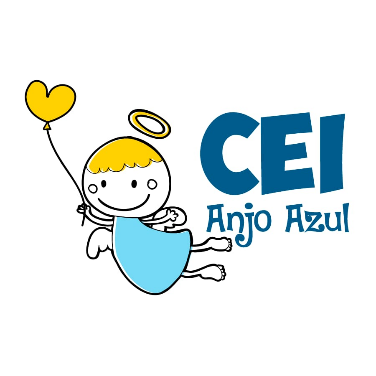 CENTRO DE EDUCAÇÃO INFANTIL ANJO AZULRua 31 de Março/nº 1508Lacerdópolis – SCCEP: 89660 000 Fone: (49) 3552 0279Coordenadora: Marizane Dall’OrsolettaE mail: ceianjoazullacerdopolis@gmail.com Blog: www.ceianjoazul.blogspot.comARTES – PROFESSORA ANA CAROLINE SEMANA: 20/07 Á 24/07(2 HORAS SEMANAIS- PLATAFORMA/WHATSAPP)PRÉ lISUGESTÃO DE ATIVIDADEOLÁ QUERIDAS CRIANÇAS!HOJE VAMOS APRENDER QUAIS CORES PODEMOS FORMAR MISTURANDO OUTRAS CORES.ASSISTA AO VÍDEO: https://www.youtube.com/watch?v=u6CJe58xs8IE AÍ? GOSTOU DE DE APRENDER SOBRE AS CORES.VAMOS MISTURAR AS CORES? ENTÃO PEGUE AS TINTAS E FAÇA AS MISTURAS PARA NOVAS CORES ENCONTAR.BEIJOS CRIANÇAS E ÓTIMA SEMANA À TODOS!!